كتاب اللحوم المذكاة: (تطور الحموضة واللون ومدة التخزين) تصحيح خطئ علميللدكتور محمد بورباب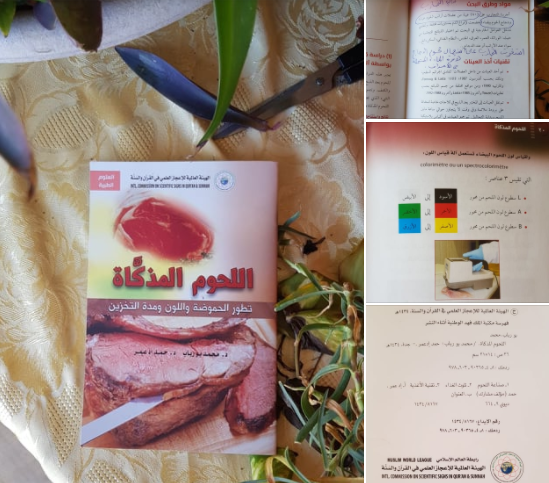 يرقى هذا الموضوع الى أهمية قصوى لارتفاع استهلاك اللحوم الحلال على الصعيد الدولي، ولانتشار الاسلام السريع على المستوى الدولي وحاجة المسلمين الى هذه المعلومات العلمية القيمة المرتبطة بجودة اللحوم المذكاة، بحيث آمل أن تصبح هذه الدراسة من ضمن الفصول القانونية العالمية التي تقنن المواد الاستهلاكية في الغرب والوطن الاسلاميوقد شاركت به كمادة علمية في المؤتمر العاشر للهيئة بإستنبول، ونشرت لي مادته العديد من الصحف العلمية الدوليةوقد صدر مني خطأ علمي ، منشور في كتاب اللحوم المذكاة التي نشرته لي الهيئة العالمية للاعجاز، وأبينه في هذه المراسلة****الخطأ الأول: صفحة 14 : الخطأ: أجرينا التجارب.......الصواب: أجرينا بداية التجارب، إضافة الى مواد وطرق البحث: واستقرت التجارب على استعمال لحوم الدجاج لوفرة المادة المستعملة في الأسواق، ولكثرة استهلاكها.الخطأ الثاني: صفحة 20: الخطأ: قيم أكبر من 52.6 = *L الصحيح : قيم أصغر من 52.6 = *Lأرجو أن يتم تداركه في طبعات لاحقةوقد نشرت لي موضوع هذا الكتاب بآخر المعطيات العلمية في عدة صحف علمية دولية مختصة من بينها:The Effects of Residual Blood of Carcasses on Poultry Technological Qualityhttps://www.scirp.org/Html/6-2700490_23386.htmآثار الدم المتبقية بالذبائح على الجودة التكنولوجية للحوم الدواجن(PHU)https://revues.imist.ma/index.php?journal=ienmjap&page=article&op=view&path%5B%5D=10225The effects of residual blood of carcasses on the microbiological quality of poultryhttps://www.researchgate.net/.../269672239_The_effects_of...The Effects of Residual Blood of Carcasses on Poultry Technological Qualityhttps://www.researchgate.net/.../276491247_The_Effects_of...The effects of residual blood of carcasses on the microbiological quality of poultryhttps://www.ajol.info/index.php/ajb/article/view/129066The effects of residual blood of carcasses on the ... [PDF]https://www.ajol.info› index.php › ajb › article › download#كتاب #اللحوم #المذكاة: (#تطور #الحموضة و#اللون و#مدة التخزين)